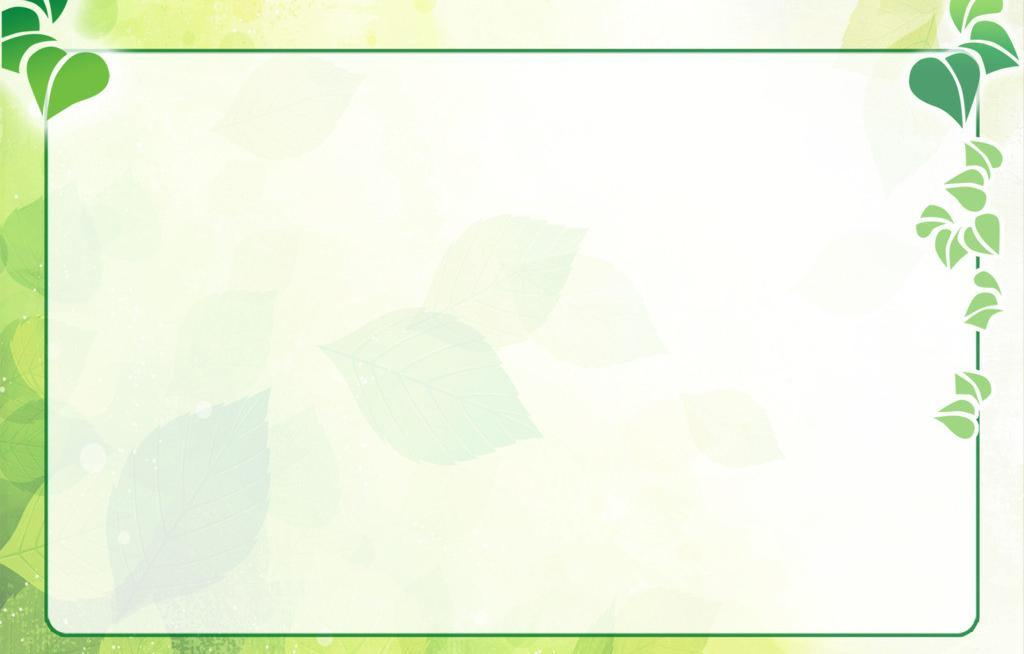 黄国萍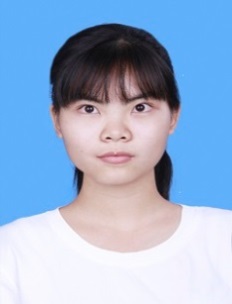 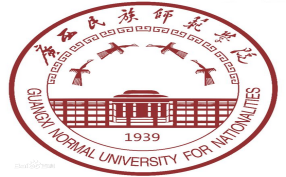 广西民族师范学院英语专业应届本科毕业生152963739582714059404@qq.com                   求职目标：                                                                                                 外贸业务员    实践经验：                                                               2010/9—今       在校学习英语，掌握了较好的英语技能。2016/9—今       在大学进行听、说、读、写、译等五个方面的英语技能学习与训练，取得了良好的成绩。2017/9—2018/6   在大学学习了国际贸易实务与外贸单证实务课程，并进行了一定的实践操作训练，掌握了一定的外贸知识。2018/11          在专业老师的带领下，去崇左与越南边境的多个公司见习，见识并学习了相关的跨境业务方面的知识。2017—2019        参加各种英语竞赛，在比赛中不断检验与提升自我，并获得了一定的奖项。社会工作：                                                                            2016/10—-2017/6      广西民族师范学院外国语学院团委学生会          信息部助理   2017/9 —-2018/6      广西民族师范学院外国语学院团委学生会          信息部部长教育背景：                                                                                                                                                            2016/09-2020/07       广西民族师范学院     本科                     文学学士              前三年加权平均分81.12，班级排名： 9/44。主要课程：新编剑桥商务英语、商务英语口译、英语视听说、国际贸易实务、标准日语等。奖励与证书：                                                                                                                                            2017/06            全国大学生英语四级证书2017/02            普通话水平测试二级甲等证书   2018/10            广西民族师范学院外国语学院团委学生会信息部部长荣誉证书2018/10            2018“外研社杯”全国英语阅读大赛校级初赛三等奖2019/5             2019年全国大学生英语竞赛学生学科竞赛优秀奖2019/5             计算机二级证书2019/6             全国商务英语一级证书2019/6             初中英语学科教师资格证个人信息：                                                              性别：女                       出生年月：1997年10月6日籍贯：广西北海                 政治面貌：团员健康状况：良好                 爱好：听音乐、看书、看电影、旅游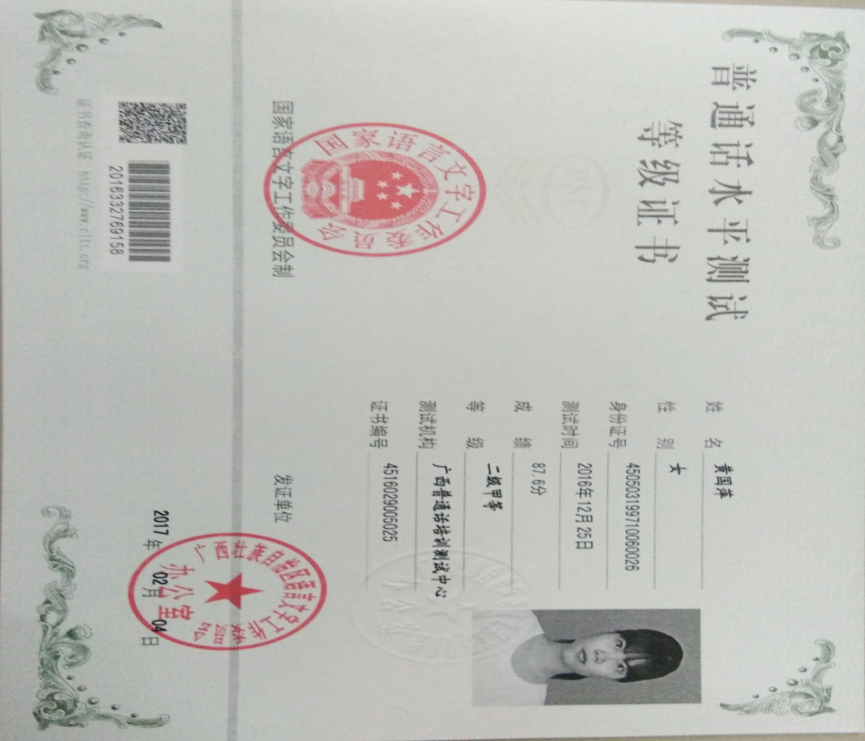 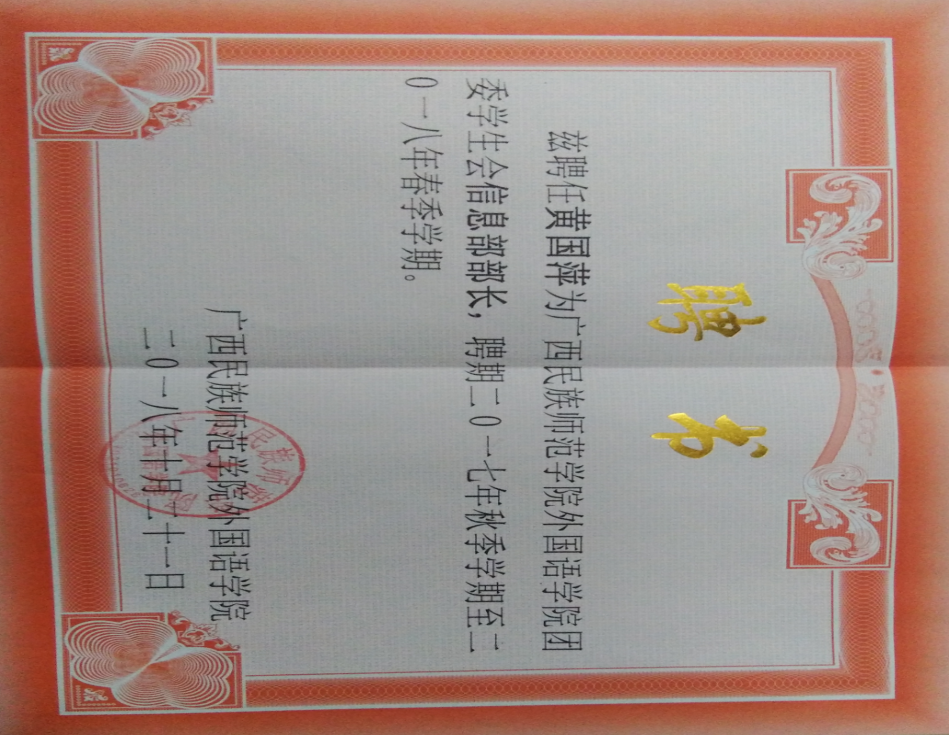 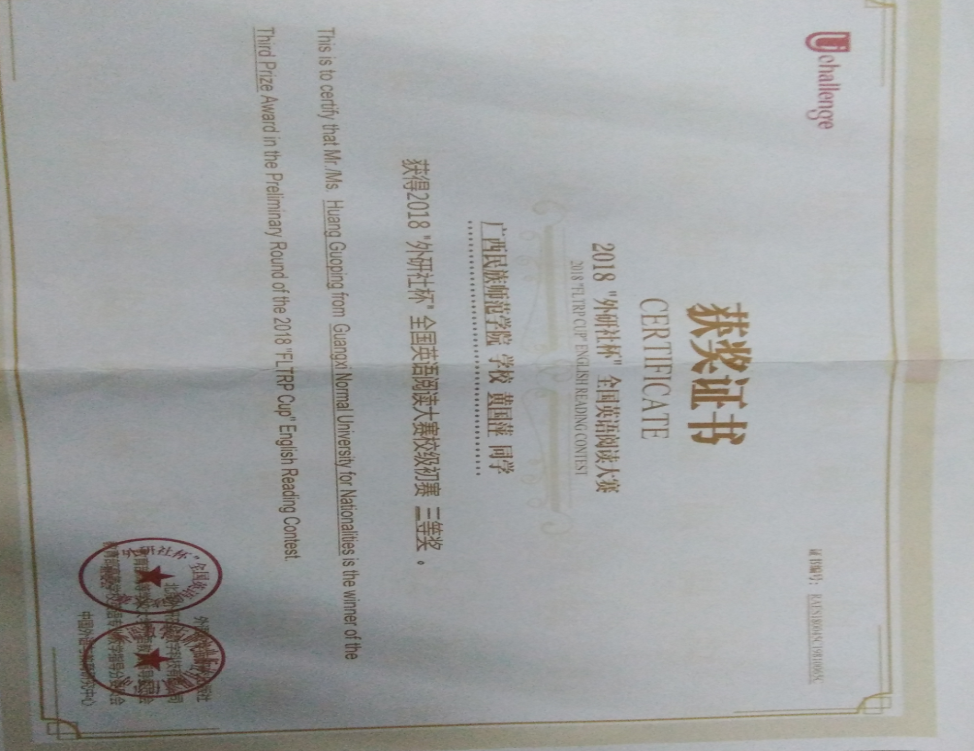 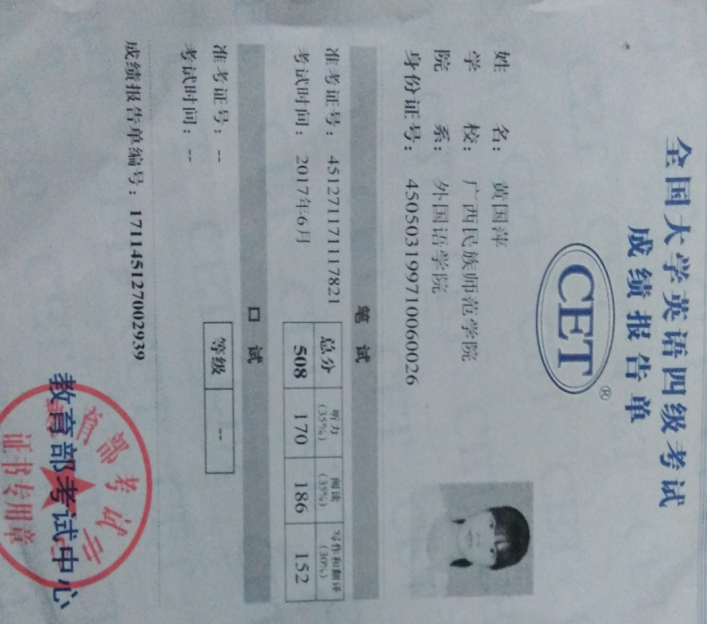 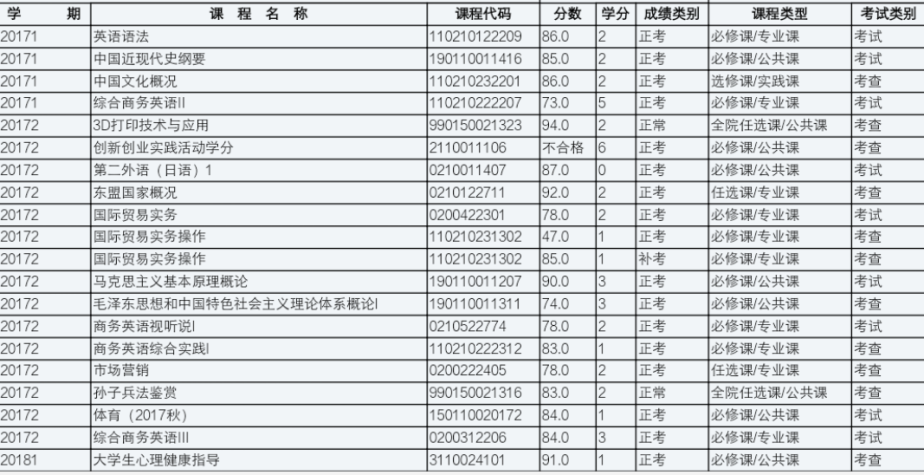 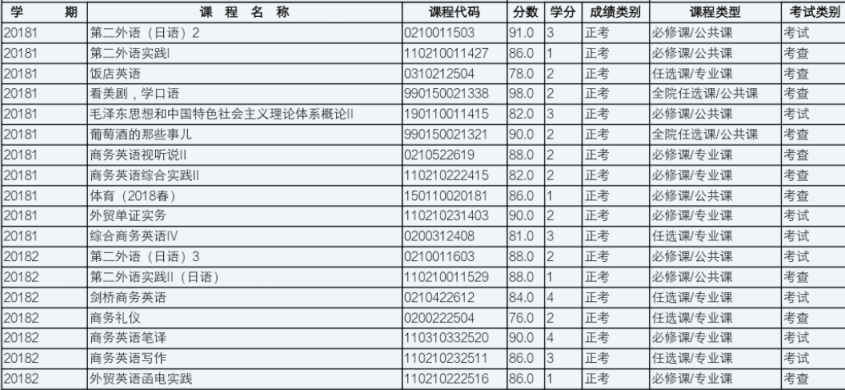 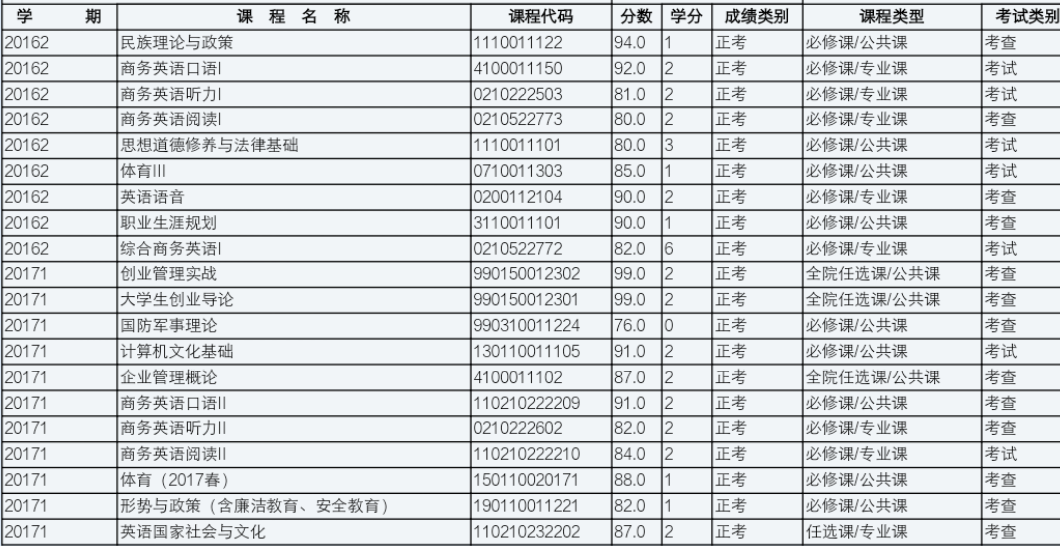 基本情况姓    名黄国萍性    别女民  族汉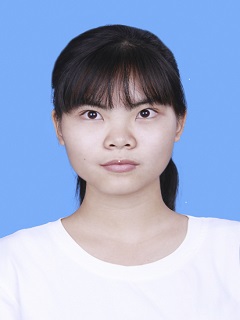 基本情况出生年月1997.10.06政治面貌团员籍  贯广西北海基本情况在校期间任职情况在校期间任职情况广西民族师范学院团委学生会信息部部长广西民族师范学院团委学生会信息部部长广西民族师范学院团委学生会信息部部长广西民族师范学院团委学生会信息部部长教育背景专    业英语（商务英语）英语（商务英语）英语（商务英语）毕业年月2020.6教育背景学历、学位文学学位文学学位文学学位外语语种英语、日语教育背景外语水平全国大学英语四级  508分全国大学英语四级  508分全国大学英语四级  508分计算机水平计算机二级计算机二级专长英语基础知识比较扎实，具备一定的听、说、读、写以及翻译能力，能进行日常交流；能够进行一定的计算机操作。英语基础知识比较扎实，具备一定的听、说、读、写以及翻译能力，能进行日常交流；能够进行一定的计算机操作。英语基础知识比较扎实，具备一定的听、说、读、写以及翻译能力，能进行日常交流；能够进行一定的计算机操作。英语基础知识比较扎实，具备一定的听、说、读、写以及翻译能力，能进行日常交流；能够进行一定的计算机操作。英语基础知识比较扎实，具备一定的听、说、读、写以及翻译能力，能进行日常交流；能够进行一定的计算机操作。英语基础知识比较扎实，具备一定的听、说、读、写以及翻译能力，能进行日常交流；能够进行一定的计算机操作。英语基础知识比较扎实，具备一定的听、说、读、写以及翻译能力，能进行日常交流；能够进行一定的计算机操作。在校期间获得奖励2017/02           普通话水平测试二级甲等证书普通话水平测试二级甲等证书2017/02            普通话水平测试二级甲等证书2018/10            广西民族师范学院外国语学院团委学生会信息部部长荣誉证书2018/10            2018“外研社杯”全国英语阅读大赛校级初赛三等奖2019/5             2019年全国大学生英语竞赛学生学科竞赛优秀奖2019/5             计算机二级证书2019/6             全国商务英语一级证书2019/6             初中英语学科教师资格证2017/02           普通话水平测试二级甲等证书普通话水平测试二级甲等证书2017/02            普通话水平测试二级甲等证书2018/10            广西民族师范学院外国语学院团委学生会信息部部长荣誉证书2018/10            2018“外研社杯”全国英语阅读大赛校级初赛三等奖2019/5             2019年全国大学生英语竞赛学生学科竞赛优秀奖2019/5             计算机二级证书2019/6             全国商务英语一级证书2019/6             初中英语学科教师资格证2017/02           普通话水平测试二级甲等证书普通话水平测试二级甲等证书2017/02            普通话水平测试二级甲等证书2018/10            广西民族师范学院外国语学院团委学生会信息部部长荣誉证书2018/10            2018“外研社杯”全国英语阅读大赛校级初赛三等奖2019/5             2019年全国大学生英语竞赛学生学科竞赛优秀奖2019/5             计算机二级证书2019/6             全国商务英语一级证书2019/6             初中英语学科教师资格证2017/02           普通话水平测试二级甲等证书普通话水平测试二级甲等证书2017/02            普通话水平测试二级甲等证书2018/10            广西民族师范学院外国语学院团委学生会信息部部长荣誉证书2018/10            2018“外研社杯”全国英语阅读大赛校级初赛三等奖2019/5             2019年全国大学生英语竞赛学生学科竞赛优秀奖2019/5             计算机二级证书2019/6             全国商务英语一级证书2019/6             初中英语学科教师资格证2017/02           普通话水平测试二级甲等证书普通话水平测试二级甲等证书2017/02            普通话水平测试二级甲等证书2018/10            广西民族师范学院外国语学院团委学生会信息部部长荣誉证书2018/10            2018“外研社杯”全国英语阅读大赛校级初赛三等奖2019/5             2019年全国大学生英语竞赛学生学科竞赛优秀奖2019/5             计算机二级证书2019/6             全国商务英语一级证书2019/6             初中英语学科教师资格证2017/02           普通话水平测试二级甲等证书普通话水平测试二级甲等证书2017/02            普通话水平测试二级甲等证书2018/10            广西民族师范学院外国语学院团委学生会信息部部长荣誉证书2018/10            2018“外研社杯”全国英语阅读大赛校级初赛三等奖2019/5             2019年全国大学生英语竞赛学生学科竞赛优秀奖2019/5             计算机二级证书2019/6             全国商务英语一级证书2019/6             初中英语学科教师资格证2017/02           普通话水平测试二级甲等证书普通话水平测试二级甲等证书2017/02            普通话水平测试二级甲等证书2018/10            广西民族师范学院外国语学院团委学生会信息部部长荣誉证书2018/10            2018“外研社杯”全国英语阅读大赛校级初赛三等奖2019/5             2019年全国大学生英语竞赛学生学科竞赛优秀奖2019/5             计算机二级证书2019/6             全国商务英语一级证书2019/6             初中英语学科教师资格证在校期间社会实践情况2016/9—今       在大学进行听、说、读、写、译等五个方面的英语技能学习与训练，取得了良好的成绩。2017/9—2018/6   在大学学习了国际贸易实务与外贸单证实务课程，并进行了一定的实践操作训练，掌握了一定的外贸知识。2018/11          在专业老师的带领下，去崇左与越南边境的多个公司见习，见识并学习了相关的跨境业务方面的知识。2017—2019        参加各种英语竞赛，在比赛中不断检验与提升自我，并获得了一定的奖项。2016/9—今       在大学进行听、说、读、写、译等五个方面的英语技能学习与训练，取得了良好的成绩。2017/9—2018/6   在大学学习了国际贸易实务与外贸单证实务课程，并进行了一定的实践操作训练，掌握了一定的外贸知识。2018/11          在专业老师的带领下，去崇左与越南边境的多个公司见习，见识并学习了相关的跨境业务方面的知识。2017—2019        参加各种英语竞赛，在比赛中不断检验与提升自我，并获得了一定的奖项。2016/9—今       在大学进行听、说、读、写、译等五个方面的英语技能学习与训练，取得了良好的成绩。2017/9—2018/6   在大学学习了国际贸易实务与外贸单证实务课程，并进行了一定的实践操作训练，掌握了一定的外贸知识。2018/11          在专业老师的带领下，去崇左与越南边境的多个公司见习，见识并学习了相关的跨境业务方面的知识。2017—2019        参加各种英语竞赛，在比赛中不断检验与提升自我，并获得了一定的奖项。2016/9—今       在大学进行听、说、读、写、译等五个方面的英语技能学习与训练，取得了良好的成绩。2017/9—2018/6   在大学学习了国际贸易实务与外贸单证实务课程，并进行了一定的实践操作训练，掌握了一定的外贸知识。2018/11          在专业老师的带领下，去崇左与越南边境的多个公司见习，见识并学习了相关的跨境业务方面的知识。2017—2019        参加各种英语竞赛，在比赛中不断检验与提升自我，并获得了一定的奖项。2016/9—今       在大学进行听、说、读、写、译等五个方面的英语技能学习与训练，取得了良好的成绩。2017/9—2018/6   在大学学习了国际贸易实务与外贸单证实务课程，并进行了一定的实践操作训练，掌握了一定的外贸知识。2018/11          在专业老师的带领下，去崇左与越南边境的多个公司见习，见识并学习了相关的跨境业务方面的知识。2017—2019        参加各种英语竞赛，在比赛中不断检验与提升自我，并获得了一定的奖项。2016/9—今       在大学进行听、说、读、写、译等五个方面的英语技能学习与训练，取得了良好的成绩。2017/9—2018/6   在大学学习了国际贸易实务与外贸单证实务课程，并进行了一定的实践操作训练，掌握了一定的外贸知识。2018/11          在专业老师的带领下，去崇左与越南边境的多个公司见习，见识并学习了相关的跨境业务方面的知识。2017—2019        参加各种英语竞赛，在比赛中不断检验与提升自我，并获得了一定的奖项。2016/9—今       在大学进行听、说、读、写、译等五个方面的英语技能学习与训练，取得了良好的成绩。2017/9—2018/6   在大学学习了国际贸易实务与外贸单证实务课程，并进行了一定的实践操作训练，掌握了一定的外贸知识。2018/11          在专业老师的带领下，去崇左与越南边境的多个公司见习，见识并学习了相关的跨境业务方面的知识。2017—2019        参加各种英语竞赛，在比赛中不断检验与提升自我，并获得了一定的奖项。综合素质评价本人为人友善，乐与他人交友，适应能力强，善于吸收新知识，注重团队精神和个人能力的发展；有良好的动手与自学能力；同时本人是个对工作认真负责的人，能够承受一定的工作压力。在校期间，努力学习有关商务英语方面的知识，并取得了不错的成绩，因此，在与外国友人打交道的时候具备一定的沟通能力与技巧。但由于实战经验较少，本人还存在着许多不足，希望在今后的实习中能够不断地努力，不断地成长。                                            学院盖章：       年     月    日本人为人友善，乐与他人交友，适应能力强，善于吸收新知识，注重团队精神和个人能力的发展；有良好的动手与自学能力；同时本人是个对工作认真负责的人，能够承受一定的工作压力。在校期间，努力学习有关商务英语方面的知识，并取得了不错的成绩，因此，在与外国友人打交道的时候具备一定的沟通能力与技巧。但由于实战经验较少，本人还存在着许多不足，希望在今后的实习中能够不断地努力，不断地成长。                                            学院盖章：       年     月    日本人为人友善，乐与他人交友，适应能力强，善于吸收新知识，注重团队精神和个人能力的发展；有良好的动手与自学能力；同时本人是个对工作认真负责的人，能够承受一定的工作压力。在校期间，努力学习有关商务英语方面的知识，并取得了不错的成绩，因此，在与外国友人打交道的时候具备一定的沟通能力与技巧。但由于实战经验较少，本人还存在着许多不足，希望在今后的实习中能够不断地努力，不断地成长。                                            学院盖章：       年     月    日本人为人友善，乐与他人交友，适应能力强，善于吸收新知识，注重团队精神和个人能力的发展；有良好的动手与自学能力；同时本人是个对工作认真负责的人，能够承受一定的工作压力。在校期间，努力学习有关商务英语方面的知识，并取得了不错的成绩，因此，在与外国友人打交道的时候具备一定的沟通能力与技巧。但由于实战经验较少，本人还存在着许多不足，希望在今后的实习中能够不断地努力，不断地成长。                                            学院盖章：       年     月    日本人为人友善，乐与他人交友，适应能力强，善于吸收新知识，注重团队精神和个人能力的发展；有良好的动手与自学能力；同时本人是个对工作认真负责的人，能够承受一定的工作压力。在校期间，努力学习有关商务英语方面的知识，并取得了不错的成绩，因此，在与外国友人打交道的时候具备一定的沟通能力与技巧。但由于实战经验较少，本人还存在着许多不足，希望在今后的实习中能够不断地努力，不断地成长。                                            学院盖章：       年     月    日本人为人友善，乐与他人交友，适应能力强，善于吸收新知识，注重团队精神和个人能力的发展；有良好的动手与自学能力；同时本人是个对工作认真负责的人，能够承受一定的工作压力。在校期间，努力学习有关商务英语方面的知识，并取得了不错的成绩，因此，在与外国友人打交道的时候具备一定的沟通能力与技巧。但由于实战经验较少，本人还存在着许多不足，希望在今后的实习中能够不断地努力，不断地成长。                                            学院盖章：       年     月    日本人为人友善，乐与他人交友，适应能力强，善于吸收新知识，注重团队精神和个人能力的发展；有良好的动手与自学能力；同时本人是个对工作认真负责的人，能够承受一定的工作压力。在校期间，努力学习有关商务英语方面的知识，并取得了不错的成绩，因此，在与外国友人打交道的时候具备一定的沟通能力与技巧。但由于实战经验较少，本人还存在着许多不足，希望在今后的实习中能够不断地努力，不断地成长。                                            学院盖章：       年     月    日学校推荐意见盖章：     年     月    日盖章：     年     月    日盖章：     年     月    日盖章：     年     月    日盖章：     年     月    日盖章：     年     月    日盖章：     年     月    日联系方式毕业生通讯地址广西民族师范学院广西民族师范学院广西民族师范学院邮 编532200联系方式毕业生电子邮箱2714059404@qq.com2714059404@qq.com2714059404@qq.com电 话15296373958